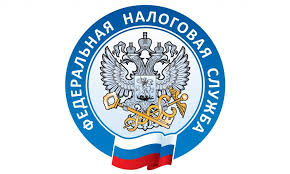 Подать заявление на отсрочку/рассрочку теперь можно онлайн через личные кабинеты        Направить заявление на отсрочку или рассрочку теперь можно через личные кабинеты юридического лица, индивидуального предпринимателя, физического лица.       Для этого достаточно зайти в подраздел «Рассрочка по налоговым платежам» в разделе «Каталог обращений» личного кабинета физического лица, подраздел «Изменить срок уплаты» в разделе «Жизненные ситуации» личного кабинета индивидуального предпринимателя или подраздел «ЕНС» в разделе «Заявления. Запросы» личного кабинета юридического лица и заполнить форму заявления. На странице заполнения заявления есть подсказки о том, какие обязательные документы необходимо загрузить в каждое поле.      Решение налогового органа по результатам рассмотрения заявления будет направлено налогоплательщику в личный кабинет в установленные сроки.     Дополнительную информацию о предоставлении отсрочки или рассрочки можно получить с помощью интерактивного помощника.